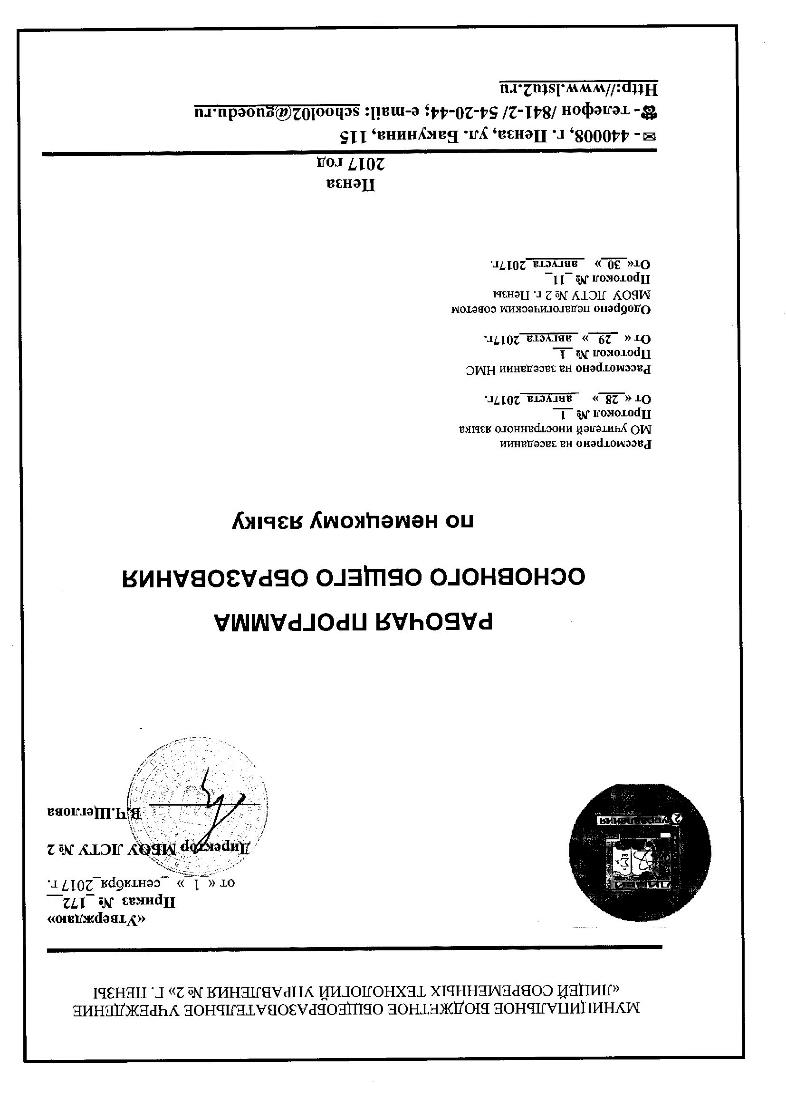 Данная рабочая программа предназначена для 5—9 классов при изучении немецкого языка как второго иностранного после английского.Нормативная база:- «Закон об образовании РФ» №273-ФЗ от 29.12.2012;- Федеральный образовательный стандарт основного общего образования (Утвержден приказом Министерства образования и науки Российской Федерации от «17» декабря 2010 г. № 1897, с последующими изменениями)- «Примерные программы по учебным предметам. Иностранный язык. 5-9 классы (стандарты второго поколения), М.: Просвещение, 2012 год;- Примерная программа по второму иностранному языку (одобрена решением федерального учебно-методического объединения по общему образованию (протокол от 8 апреля 2015 г. № 1/15);- Программа «Немецкий язык. Рабочие программы. Предметная линия учебников «Горизонты». 5—9 классы: пособие для учителей общеобразовательных организаций», авторы: М. М. Аверин, Е. Ю. Гуцалюк, Е. Р. Харченко. — 2-е изд. — Москва: Просвещение, 2013г.Программа составлена с учётом концепции духовно-нравственного воспитания и планируемых результатов освоения основной образовательной программы основного общего образования, базируется на таких методологических принципах, как коммуникативно-когнитивный, личностно-ориентированный и деятельностный.Основныецелиреализации данной программы:- достижение выпускниками планируемых результатов освоения учебного предмета: знаний, умений, навыков, компетенций и компетентностей, определяемых личностными, семейными, общественными, государственными потребностями и возможностями обучающегося среднего школьного возраста, индивидуальными особенностями его развития и состояния здоровья;- становление и развитие личности обучающегося в ее самобытности, уникальности, неповторимости.Достижение поставленных целей предусматривает решение следующих основных задач:-обеспечение соответствия программы требованиям Федерального государственного образовательного стандарта основного общего образования (ФГОС ООО);- обеспечение преемственности начального общего, основного общего, среднего общего образования;- обеспечение доступности получения качественного основного общего образования, достижение планируемых результатов освоения основной образовательной программы основного общего образования всеми обучающимися;- установление требований к воспитанию и социализации обучающихся, обеспечению индивидуализированного психолого-педагогического сопровождения каждого обучающегося, формированию образовательного базиса, основанного не только на знаниях, но и на соответствующем культурном уровне развития личности, созданию необходимых условий для ее самореализации;- обеспечение эффективного сочетания урочных и внеурочных форм организации учебных занятий, взаимодействия всех участников образовательных отношений;- выявление и развитие способностей обучающихся;- организацию интеллектуальных и творческих соревнований, проектной и учебно-исследовательской деятельности;- сохранение и укрепление физического, психологического и социального здоровья обучающихся, обеспечение их безопасности.Рабочая программа определяет содержание, объём, порядок изучения учебного материала. Срок освоения данной программы-5 лет (5-9 классы).Представленная программа предусматривает изучение немецкого языка в объеме 68 часов в год (2 часа в неделю, 34 учебные недели).ПЛАНИРУЕМЫЕ РЕЗУЛЬТАТЫ ОСВОЕНИЯ УЧЕБНОГО ПРЕДМЕТАЛичностные результаты выпускников основной школы, формируемые при изучении немецкого языка: •формирование дружелюбного и толерантного отношения к проявлениям иной культуры, уважения к личности, ценностям семьи,•формирование выраженной личностной позиции в восприятии мира, в развитии национального самосознания на основе знакомства с жизнью сверстников в других странах, с образцами литературы разных жанров, доступными для подростков с учётом их иноязычной подготовки,  •приобретение таких качеств, как воля, целеустремлённость, креативность, эмпатия, трудолюбие, дисциплинированность, •расширение лексического запаса и лингвистического кругозора,  •достижение уровня иноязычной коммуникативной компетенции, позволяющего учащимся общаться с носителями немецкого языка в устной и письменной форме, • осознание возможностей самореализации и самоадаптации средствами иностранного языка,  •готовность отстаивать национальные и общечеловеческие ценности, свою гражданскую позицию.Метапредметные результаты изучения иностранного языка в основной школе: • развитие умения планировать своё речевое и неречевое поведение; • развитие коммуникативной компетенции, включая умение взаимодействовать с окружающими, выполняя разные социальные роли; • Овладение обучающимися основами читательской компетенции, приобретение навыков работы с информацией • Систематизировать, сопоставлять, анализировать, обобщать и интерпритировать информацию • Заполнять таблицы, схемы, диаграммы • Развитие исследовательских учебных действий, включая навыки работы с информацией: поиск и выделение нужной информации, обобщение и фиксация информации; • развитие смыслового чтения, включая умение определять тему, прогнозировать содержание текста по заголовку/ по ключевым словам, выделять основную мысль, главные факты, опуская второстепенные, устанавливать логическую последовательность основных фактов; • осуществление регулятивных действий самонаблюдения, самоконтроля, самооценки в процессе коммуникативной деятельности на немецком языке.Предметные результаты освоения выпускниками основной школы программы по немецкому языку: Коммуникативные умения Говорение. Диалогическая речь Выпускник научится: • вести диалог (диалог этикетного характер, диалог-расспрос, диалог побуждение к действию; комбинированный диалог) в стандартных ситуациях неофициального общения в рамках освоенной тематики, соблюдая нормы речевого этикета, принятые в стране изучаемого языка. Выпускник получит возможность научиться: • вести диалог-обмен мнениями; • брать и давать интервью;• вести диалог-расспрос на основе нелинейного текста (таблицы, диаграммы и т.д.)Говорение. Монологическая речь Выпускник научится: • строить связное монологическое высказывание с опорой на зрительную наглядность и/или вербальные опоры (ключевые слова, план, вопросы) в рамках освоенной тематики; • описывать события с опорой на зрительную наглядность и/или вербальную опору (ключевые слова, план, вопросы); • давать краткую характеристику реальных людей и литературных персонажей; • передавать основное содержание прочитанного текста с опорой или без опоры на текст, ключевые слова/план/вопросы; • описывать картинку/фото с опорой или без опоры на ключевые слова/план/вопросы. Выпускник получит возможность научиться: • делать сообщение на заданную тему на основе прочитанного; • комментировать факты из прочитанного/прослушанного текста, выражать и аргументировать свое отношение к прочитанному/прослушанному; • кратко излагать результаты выполненной проектной работы.АудированиеВыпускник научится: • воспринимать на слух и понимать основное содержание несложных аутентичных текстов, содержащих некоторое количество неизученных языковых явлений; Выпускник получит возможность научиться: • выделять основную тему в воспринимаемом на слух тексте; Чтение Выпускник научится: • читать и понимать основное содержание несложных аутентичных текстов, содержащие отдельные неизученные языковые явления; • читать и находить в несложных аутентичных текстах, содержащих отдельные неизученные языковые явления, нужную/интересующую/запрашиваемую информацию, представленную в явном и в неявном виде; • читать и полностью понимать несложные аутентичные тексты, построенные на изученном языковом материале; • устанавливать причинно-следственную взаимосвязь фактов и событий, изложенных в несложном аутентичном тексте; Письменная речь Выпускник научится: • заполнять анкеты и формуляры, сообщая о себе основные сведения (имя, фамилия, пол, возраст, гражданство, национальность, адрес и т. д.);• писать короткие поздравления с днем рождения и другими праздниками, с употреблением формул речевого этикета, принятых в стране изучаемого языка, выражать пожелания (объемом 30-40 слов, включая адрес); • писать личное письмо в ответ на письмо-стимул с употреблением формул речевого этикета, принятых в стране изучаемого языка: сообщать краткие сведения о себе и запрашивать аналогичную информацию о друге по переписке; выражать благодарность, извинения, просьбу; давать совет и т. д. (объемом 120 слов, включая адрес); Выпускник получит возможность научиться: • делать краткие выписки из текста с целью их использования в собственных устных высказываниях; • писать электронное письмо (e-mail) зарубежному другу в ответ на электронное письмо-стимул; • составлять план/тезисы устного или письменного сообщения;Языковые навыки и средства оперирования ими Орфография и пунктуация Выпускник научится: • правильно писать изученные слова; • правильно ставить знаки препинания в конце предложения: точку в конце повествовательного предложения, вопросительный знак в конце вопросительного предложения, восклицательный знак в конце восклицательного предложения; • расставлять в личном письме знаки препинания, диктуемые его форматом, в соответствии с нормами, принятыми в стране изучаемого языка. Фонетическая сторона речи Выпускник научится: • различать на слух и адекватно, без фонематических ошибок, ведущих к сбою коммуникации, произносить слова изучаемого иностранного языка; • соблюдать правильное ударение в изученных словах; • различать коммуникативные типы предложений по их интонации; • членить предложение на смысловые группы; • адекватно, без ошибок, ведущих к сбою коммуникации, произносить фразы с точки зрения их ритмико-интонационных особенностей (побудительное предложение; общий, специальный, альтернативный и разделительный вопросы), Лексическая сторона речи Выпускник научится: • узнавать в письменном и звучащем тексте изученные лексические единицы (слова, словосочетания, реплики-клише речевого этикета), в том числе многозначные в пределах тематики основной школы; • употреблять в устной и письменной речи в их основном значении изученные лексические единицы (слова, словосочетания, реплики-клише речевого этикета), в том числе многозначные, в пределах тематики основной школы в соответствии с решаемой коммуникативной задачей; Выпускник получит возможность научиться: • распознавать и употреблять в речи наиболее распространенные фразовые глаголы;• распознавать принадлежность слов к частям речи; Грамматическая сторона речи Выпускник научится: • оперировать в процессе устного и письменного общения основными синтаксическими конструкциями и морфологическими формами в соответствии с коммуникативной задачей в коммуникативно-значимом контексте: • распознавать и употреблять в речи различные коммуникативные типы предложений: -повествовательные (в утвердительной и отрицательной форме) вопросительные (общий, специальный, альтернативный и разделительный вопросы), побудительные (в утвердительной и отрицательной форме) и восклицательные; • распознавать и употреблять в речи распространенные и нераспространенные простые предложения, в том числе с несколькими обстоятельствами, следующими в определенном порядке;• распознавать и употреблять в речи имена существительные в единственном числе и во множественном числе, образованные по правилу, и исключения; • распознавать и употреблять в речи местоимения: личные (в именительном и объектном падежах, в абсолютной форме), притяжательные, возвратные, указательные, неопределенные и их производные, относительные, вопросительные; • распознавать и употреблять в речи имена прилагательные в положительной, сравнительной и превосходной степенях, образованные по правилу, и исключения.Социокультурные знания и умения Выпускник научится: • употреблять в устной и письменной речи в ситуациях формального и неформального общения основные нормы речевого этикета, принятые в странах изучаемого языка; • представлять родную страну и культуру на немецком языке.СОДЕРЖАНИЕ УЧЕБНОГО ПРЕДМЕТАОсновные содержательные линииВ курсе немецкого языка как второго иностранного можно выделить следующие содержательные линии:• коммуникативные умения в основных видах речевой деятельности: аудировании, говорении, чтении и письме;• языковые навыки пользования лексическими, грамматическими, фонетическими и орфографическими средствами языка;• социокультурная осведомлённость и умения межкультурного общения;• общеучебные и специальные учебные умения, универсальные учебные действия.Главной содержательной линией является формирование и развитие коммуникативной компетенции в совокупности с речевой и языковой компетенцией. Уровень развития коммуникативной компетенции выявляет уровень овладения речевыми навыками и языковыми средствами второго иностранного языка на данном этапе обучения, а также уровень развития компенсаторных навыков, необходимых при овладении вторым иностранным языком. В свою очередь, развитие коммуникативной компетенции неразрывно связано с социокультурной осведомлённостью учащихся. Все указанные содержательные линии находятся в тесной взаимосвязи и единстве учебного предмета «Иностранный язык».Предметное содержание речи1. Межличностные взаимоотношения в семье, со сверстниками. Внешность и черты характера человека.2. Досуг и увлечения (чтение, кино, театр и др.). Виды отдыха, путешествия. Транспорт. Покупки.3. Здоровый образ жизни: режим труда и отдыха, спорт, питание.4. Школьное образование, школьная жизнь, изучаемые предметы и отношение к ним. Переписка с зарубежными сверстниками. Каникулы в различное время года.5. Мир профессий. Проблемы выбора профессии. Роль иностранного языка в планах на будущее.6. Природа. Проблемы экологии. Защита окружающей среды. Климат, погода.7. Средства массовой информации и коммуникации (пресса, телевидение, радио, Интернет).8. Страна/страны второго языка иностранного языка и родная страна, их географическое положение, столицы и крупные города, достопримечательности, культурные особенности (национальные праздники, знаменательные даты, традиции, обычаи). Выдающиеся люди, их вклад в науку и мировую культуру.Виды речевой деятельности/ Коммуникативные уменияГоворение. Диалогическая речьУмение вести диалоги этикетного характера, диалог-расспрос, диалог — побуждение к действию, диалог — обмен мнениями. Объём диалога от 3 реплик (5—7 классы) до 4—5 реплик (8—9 классы) со стороны каждого учащегося. Продолжительность диалога 1,5—2 минуты (9 класс).Монологическая речьУмение строить связные высказывания о фактах и событиях с опорой и без опоры на прочитанный или услышанный текст, заданную вербальную ситуацию или зрительную наглядность.Объём монологического высказывания от 7—10 фраз (5—7 классы) до 10—12 фраз (8—9 классы). Продолжительность монолога 1 — 1,5 минуты (9 класс).АудированиеУмение воспринимать и понимать на слух аутентичные аудио- и видеотексты с разной глубиной проникновения в их содержание (с пониманием основного содержания, с выборочным пониманием и полным пониманием содержания текста) в зависимости от коммуникативной задачи и функционального типа текста.Жанры текстов: прагматические, публицистические.Типы текстов: сообщение, рассказ, диалог-интервью и др.Содержание текстов должно соответствовать возрастным особенностям и интересам учащихся и иметь образовательную и воспитательную ценность.Аудирование с полным пониманием содержания предполагает понимание речи учителя и одноклассников на уроке, а также понимание несложных текстов, построенных на полностью знакомом учащимся языковом материале или содержащих некоторые незнакомые слова. Время звучания текста — до 1 минуты.Аудирование с пониманием основного содержания осуществляется на несложных текстах, содержащих наряду с изученными и некоторое количество незнакомых языковых явлений. Время звучания текстов — до 1,5 минуты.Аудирование с выборочным пониманием предполагает умение выделить необходимую информацию в одном или нескольких аутентичных коротких текстах прагматического характера, опуская избыточную информацию. Время звучания текстов — до 1,5 минуты.ЧтениеУмение читать и понимать аутентичные тексты разных жанров и стилей с различной глубиной и точностью проникновения в их содержание (в зависимости от коммуникативной задачи): с пониманием основного содержания (ознакомительное чтение); с полным пониманием содержания (изучающее чтение); с выборочным пониманием необходимой информации (просмотровое/поисковое чтение).Жанры текстов: научно-популярные, публицистические, художественные, прагматические.Типы текстов: статья, интервью, рассказ, объявление, рецепт, меню, проспект, реклама, песня и др.Содержание текстов должно соответствовать возрастным особенностям и интересам учащихся, иметь образовательную и воспитательную ценность, воздействовать на эмоциональную сферу школьников.Независимо от вида чтения возможно использование двуязычного словаря.Чтение с пониманием основного содержания текста осуществляется на несложных аутентичных материалах с ориентацией на выделенное в программе предметное содержание, включающих некоторое количество незнакомых слов. Объём текстов для чтения — 600—700 слов.Чтение с полным пониманием осуществляется на несложных аутентичных текстах, построенных в основном на изученном языковом материале, с использованием различных приёмов смысловой переработки текста (языковой догадки, выборочного перевода) и оценки полученной информации. Объём текста для чтения — около 500 слов.Чтение с выборочным пониманием предполагает умение просмотреть аутентичный текст или несколько коротких текстов и выбрать необходимую информацию. Объём текста для чтения — около 350 слов.Письменная речь- делать выписки из текста для их дальнейшего использования в собственных высказываниях;- писать короткие поздравления с днём рождения и другими праздниками, выражать пожелания (объёмом 30—40 слов, включая адрес);	-заполнять несложные анкеты в форме, принятой в странах изучаемого языка (указывать имя, фамилию, пол, гражданство, адрес);-писать личное письмо зарубежному другу с опорой на образец (сообщать краткие сведения о себе; запрашивать аналогичную информацию о нём; выражать благодарность и т. д.). Объём личного письма — 100—140 слов, включая адрес.Языковые знания и навыкиОрфографияПравила чтения и написания слов, отобранных для данного этапа обучения, и навыки их применения в рамках изучаемого лексико-грамматического материала.Фонетическая сторона речиНавыки адекватного произношения и различения на слух всех звуков изучаемого второго иностранного языка. Соблюдение ударения и интонации в словах и фразах, ритмико-интонационные навыки произношения различных типов предложений.Овладение лексическими единицами, обслуживающими новые темы, проблемы и ситуации общения в пределах тематики основной школы, в объёме около 1000 единиц. Лексические единицы включают устойчивые словосочетания, оценочную лексику, реплики-клише речевого этикета.Грамматическая сторона речиЗнакомство с новыми грамматическими явлениями.Уровень овладения конкретным грамматическим явлением (продуктивно-рецептивно или рецептивно) указывается в графе «Характеристика основных видов деятельности учащихся» в тематическом планировании.Нераспространённые и распространённые предложения:безличные предложения (Esistwarm.EsistSommer);предложения с глаголами legen, stellen, hängen, требующими после себя дополнение в Akkusativ и обстоятельство места при ответе на вопрос Wohin? (Ich hänge das Bild an die Wand);предложениясглаголамиbeginnen, raten, vorhabenидр., требующимипослесебяInfinitivсzu;побудительные предложения типа Lesenwir! Wollenwirlesen!;все типы вопросительных предложений;предложенияснеопределённо-личнымместоимениемmanManschmücktdieStadtvorWeihnachten);Предложениясинфинитивнойгруппой um ... zu (Er lernt Deutsch, um deutsche Bücher zu lesen);Сложносочинённыепредложенияссоюзами denn, darum, deshalb (Ihm gefällt das Dorfleben, denn er kann hier viel Zeit in der frischen Luft verbringen).сложноподчинённые предложения с союзами dass, ob и др. (Er sagt, dass er gut in Mathe ist);сложноподчинённыепредложенияпричиныссоюзами weil, da (Er hat heute keine Zeit, weil er viele Hausaufgaben machen muss);сложноподчинённыепредложениясусловнымсоюзом wenn (Wenn du Lust hast, komm zu mir zu Besuch);сложноподчинённые предложения с придаточными времени (с союзами wenn, als, nachdem);сложноподчинённые предложения с придаточными определительными (с относительными местоимениями die, deren, dessen);сложноподчинённые предложения с придаточными цели (с союзом damit);распознавание структуры предложения по формальным признакам: по наличию/отсутствию инфинитивных оборотов: um ... zu + Infinitiv, statt ... zu + Infinitiv, ohne ... zu + Infinitiv);слабые и сильные глаголы со вспомогательным глаголом haben в Perfekt;сильные глаголы со вспомогательным глаголом sein в Perfekt (kommen, fahren, gehen);Präteritum слабых и сильных глаголов, а также вспомогательных и модальных глаголов;глаголы с отделяемыми и неотделяемыми приставками Präsens, Perfekt, Präteritum, Futur (anfangen, beschreiben);временные формы в Passiv (Präsens, Präteritum);местоименные наречия (worüber, darüber, womit, damit);возвратные глаголы в основных временных формах Präsens, Perfekt, Präteritum (sichanziehen, sichwaschen);распознавание и употребление в речи определённого, неопределённого и нулевого артиклей, склонения существительных нарицательных; склонения прилагательных и наречий; предлогов, имеющих двойное управление, предлогов, требующих Dativ, предлогов, требующих Akkusativ;местоимения: личные, притяжательные, неопределённые (jemand, niemand);Plusquamperfekt и употребление его в речи при согласовании времён;количественные числительные и порядковые числительные.5 классРаздел 1:Знакомство(9ч)Этикетный диалог в ситуациибытового общения (приветствуют,прощаются, узнают, как дела,знакомятся, расспрашивают  о возрасте).Воспроизведение графически икаллиграфически корректно букв немецкого алфавита и основных буквосочетаний.Различие на слух и адекватноепроизношение звуков немецкого языка.Соблюдение правильного ударения всловах и фразах, интонации в целом.Раздел 2:Мой класс (7ч)Рассказо своём друге/своейподруге.Использование активной лексикой в процессе общения.Воспроизведение наизусть текстарифмовок.Понимание на слух речь учителя,одноклассников и небольшиедоступные тексты в аудиозаписи, построенные на изученном языковомматериале: краткие диалоги, рифмовки, песни.Вербальная или невербальная реакция на услышанное.Понимание на слух и произношение  цифр и групп цифр.Называние телефонных номеров.Произнесение имени и фамилии побуквам.Выразительное чтение вслухнебольших текстов, построенных наизученном языковом материале.Написание небольшого рассказа о себе,своём друге/своей подруге с опоройна образец.Раздел 3: Животные (9ч)Рассказ о своих животных.Использование активной лексикой впроцессе общения.Понимание на слух речи учителя,одноклассников и небольшихдоступных текстов в аудиозаписи,построенных на изученном языковом материале.Выразительноечтение вслухнебольших текстов, построенных наизученном языковом материале.Написание небольшого рассказа о себе,своих игрушках, о том, что ониумеют делать, с опорой на образец.Маленькая перемена (2ч)Изготовление учебных плакатов.Составление диалогов, использованиеактивной лексики в процессе общения.Чтение и воспроизведение стихотворения.Грамматические игры.Раздел 4:Мой день в школе(9ч)Рассказо себе, включаяинформацию о школьных уроках, суказанием времени.Использование активной лексикой впроцессе общения.Написание электронного письма о себе по образцу.Чтение, понимание и составлениесвого расписание уроков с указаниемдней недели и времени.Понимание на слух речи учителя,одноклассников и небольших доступных текстов в аудиозаписи, построенных на изученном языковом материале, нахождение запрашиваемой информации.Вербальная или невербальная реакция на услышанное.Соблюдение правильного ударения в словах и предложениях, интонации вцелом.Раздел 5:Хобби(9ч)Рассказ о своём хобби, использование активной лексики в процессе общения.Диалог о встрече.Вопрос разрешения, используямодальные глаголы.Понимание на слух речи учителя,высказываний одноклассников.Чтение предложения с правильнымфразовым и логическим ударением.Раздел 6:Моя семья (8ч)Рассказ о своей семье, использование, в том числе и названия профессий.Описание картинки.Диалоги о семье, мини-диалоги по образцу.Чтение и понимание небольшихтекстов, построенных на изученномязыковом материале.Употребление притяжательныхместоимений.Чтение предложений с правильнымфразовым и логическим ударением.Раздел 7:Сколько это стоит?(8ч)Диалоги на основе изученного языкового материала (называют цену, спрашивать, сколько стоит, говорить, что нравится, что нет, что бы учащиеся хотели купить, о карманных расходах).Знакомство с немецкой традицией составления пожеланий и подарков ко дню рождения и написание аналогичных пожеланий.Обсуждение подарков друзьям ко дню рождения, учитывая их стоимость и пожелания друзей.Большая перемена (7ч)Чтение, понимание на слух, понимание комиксов и разыгрывание похожих ситуаций.Быстрое произнесение слов и предложений.Применение знаний грамматики в игре. 6 классРаздел 1:Мой дом (8ч)Освоение социальной роли обучающегося; развитие мотивов учебной деятельности и формирование личностного смысла учения.Умение самостоятельно определять цели своего обучения, ставить и формулировать для себя новые задачи в учёбе и познавательной деятельности, развивать мотивы и интересы своей познавательной деятельности.Умение начинать, вести/поддерживать и заканчивать различные виды диалогов в стандартных ситуациях общения, соблюдая нормы речевого этикета, при необходимости переспрашивая, уточняя; воспринимать на слух и полностью понимать речь учителя, одноклассников; читать аутентичные тексты с выборочным пониманием нужной/интересующей информации.Раздел 2:Это вкусно (8ч)Развитие этических чувств, доброжелательности и эмоционально-нравственной отзывчивости, понимания и сопереживания чувствам других людей.Умение организовывать учебное сотрудничество и совместную деятельность с учителем и сверстниками; формирование умения работать индивидуально и в группе: находить общее решение и разрешать конфликты на основе согласования позиций и учёта интересов.Рассказ о себе, своей семье, друзьях, своих интересах и планах на будущее; сообщение кратких сведений о своём городе/селе, о своей стране и странах изучаемого языка.Раздел 3:Моё свободное время (7ч) Формирование установки на безопасный, здоровый образ жизни, наличие мотивации к творческому труду, работе на результат, бережному отношению к материальным и духовным ценностям.Умение осознанно использовать речевые средства в соответствии с задачей коммуникации для выражения своих чувств, мыслей и потребностей;планирование и регуляцию своей деятельности.Восприятие на слух и выборочное понимание с опорой на языковую догадку и контекст кратких, несложных аутентичных прагматических аудио- и видеотекстов с выделением нужной/интересующей информации.Раздел 4:Маленькая перемена (1ч)Развитие навыков сотрудничества со взрослыми и сверстниками в разных социальных ситуациях, умения не создавать конфликтов и находить выходы из спорных ситуаций.Раздел 5:Смотрится отлично (8ч)Формирование и развитие компетентности в области использования информационно-коммуникационных технологий.Описание события/явления, умение передавать основное содержание, основную мысль прочитанного или услышанного, выражать своё отношение.Раздел 6:Вечеринки (10ч)Заполнение анкеты и формуляра; написание поздравления, личного письма с опорой на образец с употреблением формул речевого этикета, принятых в странах изучаемого языка; составление плана, тезисов устного или письменного сообщения; умение расспрашивать собеседника и отвечать на его вопросы, высказывая своё мнение, просьбу, отвечать на предложение собеседника.Раздел 7:Мой город (10ч)Описание события/явления, умение передавать основное содержание, основную мысль прочитанного или услышанного, выражать своё отношение к прочитанному/услышанному, давать краткую характеристику персонажей; воспринимать на слух и понимать основное содержание несложных аутентичных аудио- и видеотекстов, относящихся к разным коммуникативным типам речи (сообщение/интервью).Раздел 8:Каникулы (12ч)Умение определять понятия, создавать обобщения, устанавливать аналогии, классифицировать, самостоятельно выбирать основания и критерии для классификации, устанавливать причинно-следственные связи, строить логическое высказывание, умозаключение (индуктивное, дедуктивное и по аналогии) и делать выводы.Раздел 9:Большая перемена(4ч)Умение самостоятельно определять цели своего обучения, ставить и формулировать для себя новые задачи в учёбе и познавательной деятельности, развивать мотивы и интересы своей познавательной деятельности.7 классРаздел 1:Повторение. После летних каникул (8ч)Освоение социальной роли обучающегося; развитие мотивов учебной деятельности и формирование личностного смысла учения.Умение самостоятельно определять цели своего обучения, ставить и формулировать для себя новые задачи в учёбе и познавательной деятельности, развивать мотивы и интересы своей познавательной деятельности.Умение начинать, вести/поддерживать и заканчивать различные виды диалогов в стандартных ситуациях общения, соблюдая нормы речевого этикета, при необходимости переспрашивая, уточняя; воспринимать на слух и полностью понимать речь учителя, одноклассников; читать аутентичные тексты с выборочным пониманием нужной/интересующей информации.Раздел 2:Что мы называем своей Родиной?(8ч)Развитие этических чувств, доброжелательности и эмоционально-нравственной отзывчивости, понимания и сопереживания чувствам других людей.Умение организовывать учебное сотрудничество и совместную деятельность с учителем и сверстниками; формирование умения работать индивидуально и в группе: находить общее решение и разрешать конфликты на основе согласования позиций и учёта интересов.Рассказ о себе, своей семье, друзьях, своих интересах и планах на будущее; умение сообщать краткие сведения о своём городе/селе, о своей стране и странах изучаемого языка.Раздел 3:Лицо города – витрина страны (7ч)Формирование установки на безопасный, здоровый образ жизни, наличие мотивации к творческому труду, работе на результат, бережному отношению к материальным и духовным ценностям.Умение осознанно использовать речевые средства в соответствии с задачей коммуникации для выражения своих чувств, мыслей и потребностей;планирование и регуляцию своей деятельности.Восприятие на слух и выборочное понимание с опорой на языковую догадку и контекст кратких, несложных аутентичных прагматических аудио- и видеотекстов с выделением нужной/интересующей информации.Раздел 4:Маленькая перемена(1ч)Развитие навыков сотрудничества со взрослыми и сверстниками в разных социальных ситуациях, умения не создавать конфликтов и находить выходы из спорных ситуаций.Раздел 5: Какое движение в современном большом городе? Как здесь ориентироваться?(8ч)Формирование и развитие компетентности в области использования информационно-коммуникационных технологий.Описание события/явления, умение передавать основное содержание, основную мысль прочитанного или услышанного, выражать своё отношение.Раздел 6:В деревне есть много интересного (10ч)Заполнение анкеты и формуляра; написание поздравления, личного письма с опорой на образец с употреблением формул речевого этикета, принятых в странах изучаемого языка; составление плана, тезисов устного или письменного сообщения; умение расспрашивать собеседника и отвечать на его вопросы, высказывая своё мнение, просьбу, отвечать на предложение собеседника.Раздел 7:Мы заботимся о нашей планете Земля(10ч)Описание события/явления, умение передавать основное содержание, основную мысль прочитанного или услышанного, выражать своё отношение к прочитанному/услышанному, давать краткую характеристику персонажей; воспринимать на слух и понимать основное содержание несложных аутентичных аудио- и видеотекстов, относящихся к разным коммуникативным типам речи (сообщение/интервью).Раздел 8:В здоровом теле – здоровый дух (13ч)Умение определять понятия, создавать обобщения, устанавливать аналогии, классифицировать, самостоятельно выбирать основания и критерии для классификации, устанавливать причинно-следственные связи, строить логическое высказывание, умозаключение (индуктивное, дедуктивное и по аналогии) и делать выводы.Раздел 9:Большая перемена (3ч)Умение самостоятельно определять цели своего обучения, ставить и формулировать для себя новые задачи в учёбе и познавательной деятельности, развивать мотивы и интересы своей познавательной деятельности.8 классРаздел 1:Как прошло лето(9ч)Этикетный диалог в ситуациибытового общения (приветствуют,прощаются, узнают, как дела,знакомятся, расспрашивают  о возрасте).Воспроизведение графически икаллиграфически корректно букв немецкого алфавита и основных буквосочетаний.Различие на слух и адекватноепроизношениезвуков немецкогоязыка.Соблюдение правильного ударения всловах и фразах, интонации в целом.Раздел 2:Планы на будущее (7ч)Рассказ о своём друге/своейподруге.Использование активной лексикой в процессе общения.Воспроизведение наизусть текстарифмовок.Понимание на слух речи учителя,одноклассников и небольшихдоступных текстов в аудиозаписи, построенных на изученном языковом материале.Раздел 3:Дружба (9ч)Использование активной лексикой в процессе общения.Понимание на слух речь учителя,одноклассников и небольшихдоступных текстов в аудиозаписи,построенных на изученном языковомматериале.Выразительное чтение вслух небольших текстов.Раздел 4:Маленькая перемена (2ч)Изготовление учебных плакатов.Составление диалога, Использованиеактивной лексикой в процессе общения.Чтение и воспроизведение стихотворения.Грамматические игры.Раздел 5:Изображение и звук(9ч)Рассказ о себе, включаяинформацию о школьных уроках, суказанием времени.Использование активной лексикой впроцессе общения.Написание электронного письма о себе по образцу.Понимание на слух речи учителя,одноклассников и небольших доступных текстов в аудиозаписи, построенных на изученном языковом материале, нахождение запрашиваемой информации.Раздел 6:Взаимоотношения (9ч)Диалог о встрече.Спрашивание разрешения, используямодальные глаголы.Понимание на слух речи учителя,высказываний одноклассников.Чтение предложений с правильнымфразовым и логическим ударением.Раздел 7:Это мне нравится (8ч)Описание картинки.Диалоги о семье, мини-диалоги по образцу.Чтение и понимание небольшихтекстов, построенных на изученномязыковом материале.Употребление притяжательныхместоимений.Чтение предложений с правильнымфразовым и логическим ударением.Раздел 8:Подробнее о себе (8ч)Диалоги на основе изученного языкового материала.Знакомство с немецкой традицией составления пожеланий и подарков ко дню рождения и написание аналогичные пожелания.Обсуждение подарков друзьям ко дню рождения, учитывая их стоимость и пожелания друзей.Раздел 9:Большая перемена(7ч)Чтение, восприятие на слух, понимание комиксов, розыгрыш похожих ситуаций.Быстрое произношение слов и предложений.Применение знаний грамматики в игре. 9 классРаздел 1:Здоровый образ жизни (9ч)Этикетный диалог в ситуациибытового общения (приветствуют,прощаются, узнают, как дела,знакомятся, расспрашивают  о возрасте).Воспроизведение графически икаллиграфически корректно букв немецкого алфавита и основных буквосочетаний.Различие на слух и адекватноепроизношение всех звуков немецкогоязыка.Соблюдение правильного ударения всловах и фразах, интонации в целом.Раздел 2:Школьный обмен (7ч)Рассказ о своём друге/своейподруге.Использование активной лексикой в процессе общения.Воспроизведение наизусть текстарифмовок.Понимание на слух речи учителя,одноклассников и небольшихдоступных текстов в аудиозаписи, построенных на изученном языковомматериале: краткие диалоги,рифмовки, песни.Вербальное или невербальное реагированиена услышанное.Понимание на слух и произношение  цифр и группы цифр.Название телефонного номера.Выразительное чтение вслухнебольших текстов, построенных наизученном языковом материале.Написаниенебольшого рассказ о себе,своём друге/своей подруге с опоройна образец.Раздел 3:Наши праздники (9ч)Использование активной лексикой впроцессе общения.Понимание на слух речи учителя,одноклассников и небольшихдоступных текстов в аудиозаписи,построенных на изученном языковомматериале.Выразительное чтение вслухнебольших текстов, построенных наизученном языковом материале.Написаниенебольшого рассказ о себе,своих игрушках, о том, что ониумеют делать, с опорой на образец.Раздел 4:Маленькая перемена (2ч)Изготовление учебного плаката.Составление диалога, Использованиеактивной лексикой в процессе общения.Чтение и воспроизведение стихотворения.Грамматические игры.Раздел 5:Воздух Берлина (9ч)Рассказ о себе, включаяинформацию о школьных уроках, суказанием времени.Использование активной лексикой впроцессе общения.Написание электронного письма о себе по образцу.Чтение, понимание и составлениерассказа о Берлине.Понимание на слух речи учителя,одноклассников и небольших доступных текстов в аудиозаписи, построенных на изученном языковом материале, нахождение запрашиваемой информации.Вербальное или невербальное реагированиена услышанное.Соблюдение правильного ударения в словахи предложениях, интонации вцелом.Раздел 6:Мы и окружающий мир (9ч)Рассказ о своём хобби, Использование активной лексикой в процессе общения.Диалог о встрече.Рассказ об окружающем мире с использованиеммодальных глаголов.Понимание на слух речи учителя,высказываний одноклассников.Чтение предложений с правильнымфразовым и логическим ударением.Раздел 7:Путешествия по Рейну (8ч)Рассказ о своем путешествии исемье, используя в том числе и названия профессий.Описание картинки.Диалоги о семье, мини-диалоги по образцу.Чтение и понимание небольшихтекстов, построенных на изученномязыковом материале.Употребление притяжательныхместоимений.Чтение предложений с правильнымфразовым и логическим ударением.Раздел 8:Прощальная вечеринка (8ч)Диалоги на основе изученного языкового материала (называют цену, спрашивать, сколько стоит, говорить, что нравится, что нет, что бы учащиеся хотели купить, о карманных расходах).Знакомство с немецкой традицией составления пожеланий подарков на праздники и написание аналогичных пожеланий.Обсуждение подарков друзьям, учитывая их стоимость и пожелания друзей.Раздел 9:Большая перемена(7ч)Чтение, восприятие на слух, понимание комиксов и разыгрывание похожих ситуаций.Быстрое произношение слов и предложений.Применение знаний грамматики в игре. ТЕМАТИЧЕСКОЕ ПЛАНИРОВАНИЕ 5класс (2ч в неделю, всего 68ч)6класс (2ч в неделю, всего 68ч)7класс (2ч в неделю, всего 68ч)8класс (2ч в неделю, всего 68ч)9класс (2ч в неделю, всего 68ч)№ разделаНаименование раздела программы№ урокаТемы уроков разделаКол-во часов№ разделаНаименование раздела программы№ урокаТемы уроков разделаКол-во часов№ разделаНаименование раздела программы№ урокаТемы уроков разделаКол-во часов1Раздел 1. Знакомство1Вводный урок.   Немецкий алфавит12Немецкий алфавит. Произносим по буквам.13Развитие навыков диалогической речи. Составляем диалоги.14В гостинице. Отработка лексико-грамматических навыков в упражнениях.15Говорение. Что ты любишь делать?16Письмо. Повторение грамматики.17Интернет-чат. Порядок слов в предложениях.18Страноведение. Картинки. Аудиостудия.19Это ты можешь.1Всего: 92Раздел 2.  Мой класс10Мой класс. Введение  в тему, диалогическая речь111Развитие навыков аудирования. Школьные предметы.112Грамматика. Спряжение глаголов. Мои друзья.113Цифры до 20. Говорение114Числа до 1000. Аудирование115Школьные принадлежности.116Повторение ранее изученного материала.1Всего: 73Раздел 3. Животные17Животные. Семантизация ЛЕ по теме.118Животные и места обитания. Устная речь119Любимые животные. Аудирование120Играем с грамматикой. Спряжение глаголов.121Интервью в классе.122Животные и цвета. Интервью о животных.123Тексты о животных.124Лексико-грамматическое тестирование.125Мой уголок.1Всего: 94Маленькая перемена26Читаем, слушаем и понимаем.127Пишем и тренируем словарный запас.1Всего: 25Раздел 4.  Мой день в школе28Систематизация ЛЕ по теме.129Дни недели и время.130Официальное обозначение времени.131Расписание уроков. Фонетические упражнения.132Школьные дни. Предложения с указанием времени.133Любимые предметы.134Составляем собственное расписание уроков.135Лексико-грамматическое тестирование.136Читательский уголок. Контроль чтения.1Всего: 96Раздел 5. Хобби37Хобби.138Спряжение глаголов.139Учимся слушать.140Какое у тебя хобби?141Составляем диалоги.142Это я умею. Модальный глагол können.143Грамматика. Спряжение глаголов.144Лексико-грамматический тестирование145Контроль навыков чтения.1Всего: 97Раздел 6. Моя семья46Моя семья.147Семейные фотографии. Фонетика.148Грамматика. Притяжательные местоимения.149Семья Верены. Чтение.150Семьи в России и Германии.  Говорение.151Профессии. Интервью.152Лексико-грамматическое тестирование.153Аудиостудия. Мой уголок.1Всего: 88Раздел 7. Сколько это стоит?54Сколько это стоит?155Разговоры в классе.156Покупки в киоске.  Желания. Говорение.157Карманные деньги. Страноведение. Евро.158Наши расходы.159Существительные и глаголы. Лексико-грамматические упражнения.160Лексико-грамматическое тестирование.161Аудиостудия. Мой уголок.1Всего: 89Большая перемена62Чтение. Мой уголок.163Слушаем и понимаем.  Аудирование.164Повторяем грамматику. Грамматический тест.165Клуб логики.  Игра –Длинные слова.166Тренируем лексический запас.167Итоговый контроль.168Обобщение пройденного материала.1Всего: 7№ разделаНаименование раздела программы№ урокаТемы уроков разделаКол-во часов№ разделаНаименование раздела программы№ урокаТемы уроков разделаКол-во часов№ разделаНаименование раздела программы№ урокаТемы уроков разделаКол-во часов1Раздел 1.  Мой дом1Введение в тему.12Местоположение предметов в комнате.13Моя комната.14Подготовка к проекту «Дом моей мечты».15Проект «Дом моей мечты».16Повелительное наклонение.17Систематизация и обобщение полученных знаний и умений.18Лексико-грамматическое тестирование.1Всего: 82Раздел 2.  Это вкусно9Введение  в тему, диалогическая речь.110Работа с диалогами. Спряжение слабых глаголов в настоящем  времени,  в ед. числе.111Моё любимое меню. Речевой образец esgibt.112Национальная кухня Германии, Австрии, Швейцарии. Традиционные блюда нашей семьи.113В школьном кафе.114Обобщение знаний, повторение пройденного материала.115Лексико-грамматическое тестирование.116Читательский уголок. Контроль чтения.1Всего: 83Раздел 3. Моё свободное время17Семантизация ЛЕ по теме.118Знакомство со структурой электронного письма. Глагол wollen.119Интервью «Наше свободное время».120Пишем электронное письмо.121Школьные традиции в Германии, Австрии, Швейцарии и  НАО.122Повторение и обобщений грамматических и лексических знаний по теме.123Лексико-грамматическое тестирование.1Всего: 74Раздел 4. Маленькая перемена24Повторение изученного материала.1Всего: 15Раздел 5. Смотрится отлично25Введение в тему.126Части тела.127Одежда и мода.128Работа с карточками по темам «Части тела», «Одежда». Личные местоимения в винительном падеже.129Систематизация образования множественного числа имен существительных.130Описание человека по фотографии.131Работа над портфолио.132Лексико-грамматический тест.1Всего: 86Раздел 6. Вечеринки33Введение в тему, семантизация ЛЕ.134Приглашение к празднованию дня рождения.135Мы приглашаем и поздравляем.136Предложения с союзом deshalb. Подготовка к проекту «Мы планируем вечеринку».137Проект «Мы планируем вечеринку».138Простое прошедшее время глаголов haben и sein.139Говорим, поём, повторяем.140Повторение и обобщений грамматических и лексических знаний по теме.141Лексико-грамматическое тестирование.142Читательский уголок. Контроль чтения.1Всего: 107Раздел 7. Мой город43Мой город. Введение в тему, семантизация  ЛЕ.144Мой путь в школу.145Предлоги, требующие дательного падежа. Фразовое ударение.146Подготовка к проекту «Наш город».147 - 48Проект «Наш город».249Сложное разговорное прошедшее время Perfekt.150Выходные во Франкфурте.151Сравнение Präteritum и Perfekt.152Лексико-грамматическое тестирование.1Всего: 108Раздел 8. Каникулы53Введение в тему, семантизация ЛЕ.154Мы собираем чемодан в дорогу.155Подготовка к проекту «Пять дней в …».156Проект «Пять дней в …».157Распорядок дня на отдыхе.158Учиться во время каникул: за или против.159Вспомогательные глаголы haben и sein в Perfekt.160Открытки с места отдыха.161Читательский уголок.162 - 63Повторение и обобщений грамматических и лексических знаний по теме.264Грамматический тест.1Всего: 129Раздел 9. Большая перемена65Читательский уголок. Контроль чтения.166Тренируем лексический запас.167Итоговый контроль.168Обобщение пройденного материала.1Всего: 4№ разделаНаименование раздела программы№ урокаТемы уроков разделаКол-во часов№ разделаНаименование раздела программы№ урокаТемы уроков разделаКол-во часов№ разделаНаименование раздела программы№ урокаТемы уроков разделаКол-во часов1Раздел 1: Повторение.  После летних каникул.1Введение в тему.12Ведение диалога на заданную тему.13Повторение  грамматики – порядок слов в предложении, перфект.14Развитие навыка письма. Письмо о лете.15Мы читаем.16Мои летние каникулы.17Проект «Как я провел лето»18Лексико-грамматический тест1Всего: 82Раздел 2: Что мы называем своей Родиной?9Введение  в тему, диалогическая речь.110Работа с диалогами. Спряжение слабых глаголов в настоящем  времени,  в ед. числе.111Мнения немецких школьников о Родине.112Малая Родина.113Что относится к понятию «Родина»?114Повторение. Моя Родина.115Мы читаем и слушаем.116Лексико-грамматический тест.1Всего: 83Раздел 3: Лицо города – витрина страны.17Семантизация ЛЕ по теме.118Город, каким он может быть?119Старые немецкие города: Лейпциг, Нюрнберг.120Города Германии: Дрезден, Веймар.121Вена – столица Австрии.122Города Золотого кольца.123Лексико-грамматическое тестирование.1Всего: 74Раздел 4: Маленькая перемена24Повторение изученного материала.1Всего: 15Раздел 5: Какое движение в современном большом городе? Как здесь ориентироваться? 25Введение в тему.126Основные средства передвижения.127Современные виды транспорта.128Движение в современном городе.129Как ориентироваться в незнакомом городе?130Правила движения в городе.131На улице в незнакомом городе.132Лексико-грамматический тест.1Всего: 86Раздел 6: В деревне есть много интересного33Введение в тему, семантизация ЛЕ.134Жизнь в городе и в деревне: где лучше?135Работа в деревне.136Немецкая деревня вчера и сегодня.137Жизнь в деревне: преимущества и недостатки.138Каким будет село в будущем?139Жизнь в русской деревне.140-41Повторение и обобщений грамматических и лексических знаний по теме.242Лексико-грамматическое тестирование.1Всего: 107Раздел 7: Мы заботимся о нашей планете Земля43Моя город. Введение в тему, семантизация  ЛЕ.144Наша планета в опасности.145Экологические проблемы.146Проблема защиты окружающей среды.147Природа – наш общий дом.148Мусор в Германии.149Отношение немцев к защите окружающей среды.150Зелёные лёгкие нашей планеты.151Обобщающее повторение. Что мы можем сделать для защиты окружающей среды?152Лексико-грамматическое тестирование.1Всего: 108Раздел 8: В здоровом теле – здоровый дух53Введение в тему, семантизация ЛЕ.154Виды спорта.155Значение спорта в жизни человека.156Спорт и здоровье человека.157Из истории спорта.158Роль спорта в формировании характера человека.159Разное отношение к спорту.160Мой любимый вид спорта.161В здоровом теле – здоровый дух.162 Популярные виды спорта в Германии.163Повторение и обобщений грамматических лексических знаний по теме.164Грамматический тест.165Обобщающее повторение. Значение спорта.1Всего: 139Раздел 9: Большая перемена66Тренируем лексический запас.167Итоговый контроль.168Обобщение пройденного материала.1Всего: 3№ разделаНаименование раздела программы№ урокаТемы уроков разделаКол-во часов№ разделаНаименование раздела программы№ урокаТемы уроков разделаКол-во часов№ разделаНаименование раздела программы№ урокаТемы уроков разделаКол-во часов1Раздел 1: Как прошло лето1Введение новой лексики. Развитие навыков аудирования.12Обучение высказыванию в прошедшем времени.13Погода. Активизация лексико-грамматического материала14Развитие навыков чтения, устной и письменной речи.15Обучение разным видам чтения и обсуждению прочитанного16Систематизация лексико-грамматического материала. Подготовка к устному высказыванию.17Совершенствование умений устной речи по теме.18Мой уголок.19Контроль знаний и умений по теме. Тест.1Всего: 92Раздел 2: Планы на будущее10Введение  в тему, диалогическая речь.111Профессии. Активизация лексики в устной и письменной речи.112Развитие навыков письменной речи.113Производственная практика в Германии114Prateritum модальных глаголов, активизация.115Трудовая практика в Германии и России.116Лексико-грамматическое тестирование.1Всего: 73Раздел 3: Дружба17Семантизация ЛЕ по теме.118Качества и черты характера.119Характеристика друга. Активизация качественных прилагательных120Степени сравнения прилагательных.121бучение сравнению предметов и людей, используя известные РО.122Комплименты. Аудирование.123«Что такое дружба?» Проект124Лексико-грамматическое тестирование.125Мой уголок.1Всего: 94Раздел 4: Маленькая перемена26Читаем, слушаем и понимаем.127Пишем и тренируем словарный запас.1Всего: 25Раздел 5: Изображение и звук28Семантизация ЛЕ по теме.129Развитие навыков чтения и аудирования130Электронные средства информации и коммуникации131«Теле- и радиопрограммы». Аудирование132Теле-и радиоканалы в России. Глагол sollen133Телепрограммы в России и Германии. Условные придаточные предложения134«Наша программа телепередач». Проект135Лексико-грамматическое тестирование.136Мой уголок.1Всего: 96Раздел 6: Взаимоотношения37Введение в тему, семантизация ЛЕ.138«Как вы себя чувствуете?» Возвратные глаголы.139Эмоции. Развитие умения вести беседу.140Гимназия имени Карла Штреля141Наша школа.Местоимения welcher, jeder, dieser.142Споры. Повторение повелительного наклонения и Perfekt143Взаимоотношения в коллективе144Повторение изученного материала.145Лексико-грамматический тестирование1Всего: 97Раздел 7: Это мне нравится46Введение в тему, семантизация  ЛЕ.147Глагол gefallen. Повторение: личные местоимения в Dativ148Смешанное склонение прилагательных в Nom./ Akk. Учимся выражать эмоции.149-50Активизация грамматического материала в устной речи.251Описание внешности.Слабое склонение прилагательных в Nom/ Akk152Лексико-грамматическое тестирование.153Мой уголок.1Всего: 88Раздел 8: Подробнее о себе54Введение в тему, семантизация ЛЕ.155Известные личности. Активизация числительных.156«Школьная жизнь», письмо.157«Школа». Склонение прилагательных.158Рассказываем о себе.159Обучение работе с текстом большого объема. Повторение.160Лексико-грамматическое тестирование.161Мой уголок.1Всего: 89Раздел 9: Большая перемена62 Чтение. Фонетика.163Слушаем и понимаем.  Аудирование.164Повторяем грамматику. Грамматический тест.165Клуб логики.  Игра –Длинные слова.166Тренируем лексический запас.167Итоговый контроль.168Обобщение пройденного материала.1Всего: 7№ разделаНаименование раздела программы№ урокаТемы уроков разделаКол-во часов№ разделаНаименование раздела программы№ урокаТемы уроков разделаКол-во часов№ разделаНаименование раздела программы№ урокаТемы уроков разделаКол-во часов1Раздел 1: Здоровый образ жизни1Введение в тему.12Спорт. Здоровье и безопасность.13Неудавшаяся встреча друзей. Упреки и извинения. Несчастные случаи, травмы в спорте.14Виды спорта.15Спортсмены Германии, Австрии, Швейцарии.16Знаменитые спортсмены России.17Спорт и я.18Повторение изученного.19Контроль знаний и умений по теме.1Всего: 92Раздел 2: Школьный обмен10Введение  в тему, диалогическая речь.111Школьное образование112Школьная жизнь113Переписка с зарубежными сверстниками114Переезд в Германию. Что мы знаем о Германии?115Культурные особенности Германии116Лексико-грамматическое тестирование.1Всего: 73Раздел 3: Наши праздники17Семантизация ЛЕ по теме.118Национальные праздники Германии119Праздники немецкоязычных стран (Австрия)120Праздники немецкоязычных стран (Швейцария)121Электронная переписка о праздниках122Мой выходной день123Проект по теме «Праздники»124Лексико-грамматическое тестирование.125Мой уголок.1Всего: 94Раздел 4: Маленькая перемена26Читаем, слушаем и понимаем.127Пишем и тренируем словарный запас.1Всего: 25Раздел 5: Воздух Берлина28Семантизация ЛЕ по теме.129Главные достопримечательности Берлина130Рассказ и песни о Берлине131История магазина в Берлине (DasKaufhausdesWestens)132Проект о Берлине133Проект о Берлине134Повторение135Лексико-грамматическое тестирование.136Мой уголок.1Всего: 96Раздел 6: Мы и окружающий мир37Введение в тему, семантизация ЛЕ.138Места, где мы живем139Преимущества и недостатки проживание в городе, деревне, уморя…140Климат. Погода141Погодные условия142Экономия водных и энергетических ресурсов143Проект «Экономия водных и энергоресурсов»144Лексико-грамматический тестирование145Контроль навыков чтения.1Всего: 97Раздел 7: Путешествия по Рейну46Введение в тему, семантизация  ЛЕ.147Река Рейн148Города на Рейне149Города на Рейне150Где я живу? (Место своего проживания)151Проект «Путешествия»152Лексико-грамматическое тестирование.153Мой уголок.1Всего: 88Раздел 8: Прощальная вечеринка54Введение в тему, семантизация ЛЕ.155Переезд за границу. За и против156Немцы за границей и иностранцы в Германии.157Планируем вечеринку158Подарки и сувениры. Музыкальная группа «Принцы»159Продукты для вечеринки160Лексико-грамматическое тестирование.161Мой уголок.1Всего: 89Раздел 9: Большая перемена62 Чтение. Фонетика.163Слушаем и понимаем.  Аудирование.164Повторяем грамматику. Грамматический тест.165Клуб логики.  Игра – Длинные слова.166Тренируем лексический запас.167Итоговый контроль.168Обобщение пройденного материала.1Всего: 7